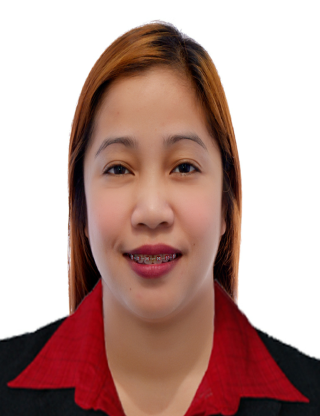 Maria E-mail Address: maria.375598@2freemail.com OBJECTIVE:           To be associated with the progressive through a position where ability, experience and skill valuable application and to provide an opportunity to share and gain knowledge toothersQUALIFICATIONS:Excellent communication skillsComputer literate (MS Word, Excel and Power point)Hardworking and fast learnerDemonstrate inter-personal skills and ability to work in a multiculturalMulti ethic environment with sensitivity and respect for diversityRequires minimum supervisionWORK EXPERIENCES:BRIGHT SKY PTE. LTD. (LUENTHAI CAMBODIA)                              Dec. 2014 - Oct. 2016Phnom Penh, CambodiaCourier Coordinator cum ReceptionistManage all inbound and outbound shipment schedules relative to sales ship date and production requirementsNegotiate with carriers to maximize profitability of loads consigned to zone.Identify service and cost improvement opportunities and synergies in respective zone such as dedicated operations and continuous movesSecure equipment for all available loads that have been assigned to their zone.Checking the sample parcel for exporting and importingIn-charge to documentation and summary of payment Provide comprehensive secretarial and administration support Screening phone calls, enquiries and requests, and handling them when appropriateAttend to incoming and outgoing e-mails & fax messages Organizing, maintaining diaries/calendar and making appointments Operate a pro-active customer follow-up system ensuring to meet the standard courtesy & efficiency in customer contact & communicationFORD BALINTAWAK                                                            February 2013 – August 2014MATTERHORN MOTOR, INC.Manila, PhilippinesSales Associate, Sales & MarketingIdentify sales opportunities for current and potential customers.Supporting customer sales team.Providing a follow up action for payments.Creating a personal relationship with clients & providing the best possible service.To ensure clients are satisfied with the products they have purchasedIdentify potential customers through databases, cold calling, follow up leads and telephone/personal contacts etc. To contact potential customers and convince them about the product offerings.To ensure that prospects are clearly communicated about the bank charges/terms and conditionsTo ensure that no customer application is misplaced and is kept in safe custody. MY-ROW & Equipment                                                     January 2011 - June 2013Manila, PhilippinesPersonal AssistantRunning daily operations and coordination with staffNegotiate to all different Captain and CouncilorIn-charge with government documentation & processingEDUCATIONAL ATTAINMENTTERTIARY	: Our Lady of Fatima University (OLFU) – 2007-2012BS-NURSINGPERSONAL INFORMATIONBirthday	    :  September 2, 1989Age              :  28 years oldWeight	    : 102lbsHeight	    :  5"Civil Status   :  SingleReligion        :  Roman CatholicCitizenship   :  FilipinoCHARACTER REFERENCESAvailable upon request.